4 марта 2021г в МКОУ «Зиранинская СОШ» в 9-11 классах, в целях воспитания молодежи в духе здорового образа жизни, проведен «Урок трезвости».Урок провел Абдуразаков Магомед Абдурашидович, координатор проекта 
«Трезвая Россия». Цель урока – информирование учащихся о вреде алкоголя и наркотиков и преимуществах здорового образа жизни. Присутствовали:Абдуразаков М.А.- координатор проекта «Трезвая Россия».Магомедова П.А.- ответственный секретарь комиссии ПДН И ЗП МО «Унцукульский район».Магомедалиев К.Р.- главный специалист отдела опеки и попечительства МО «Унцукульский район»Гасанов Г.М.- инспектор ПДН ОМВД РФ по Унцукульскому району.Асхабалиев М.С.- председатель комитета по делам молодежи в с. Майданское.Расулов Х.М.- директор МКОУ «Зиранинская СОШ».Устаров М.У.- зам. директора по ВРМагомедов К.А.- зам. директора по БОШМусагаджиев А.М.- соц. педагог школы.Абдулаев М.С.- педагог-психолог.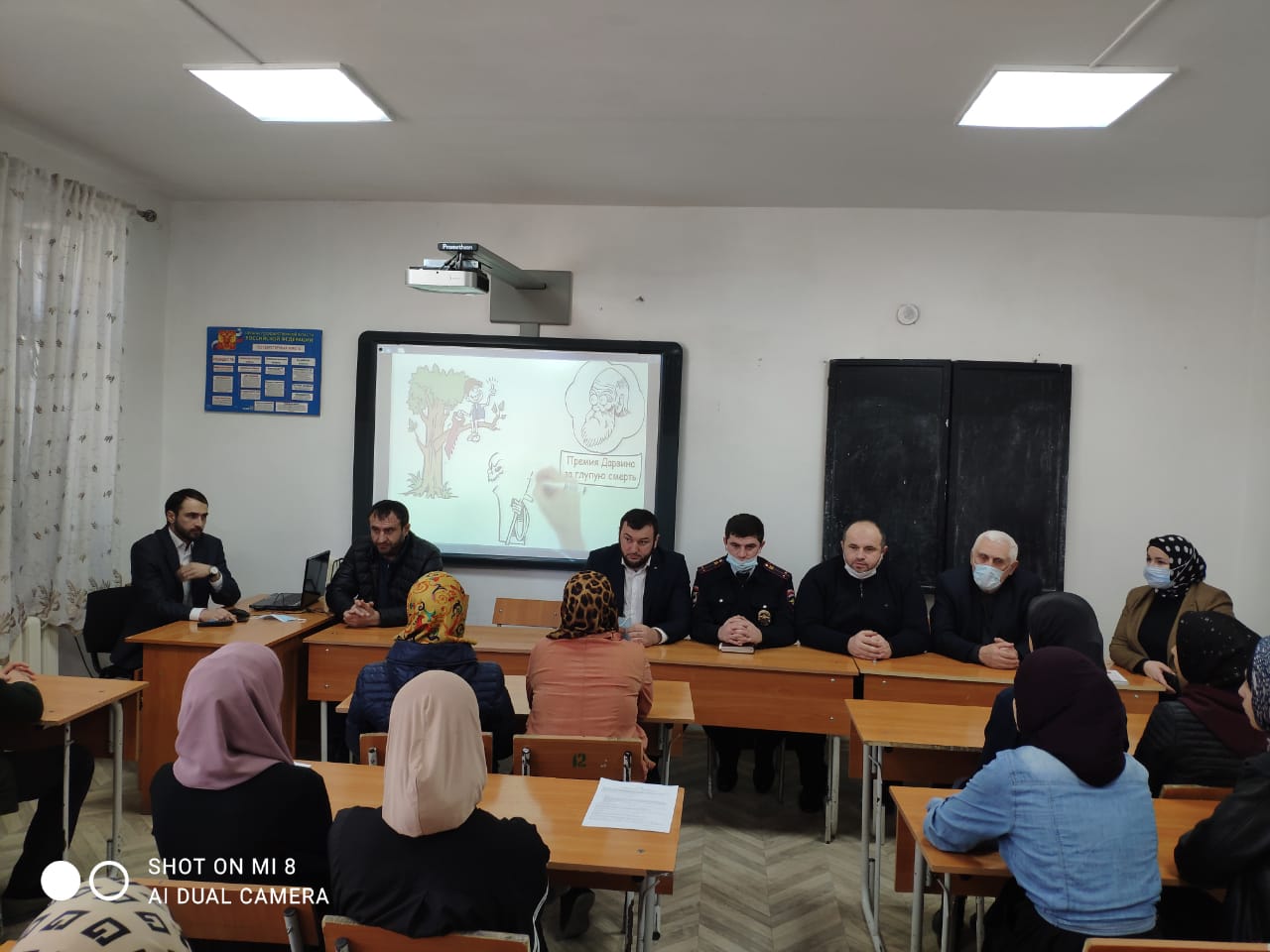 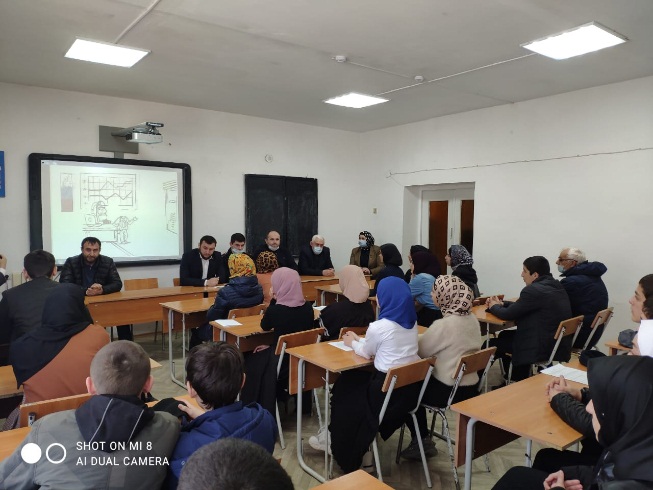 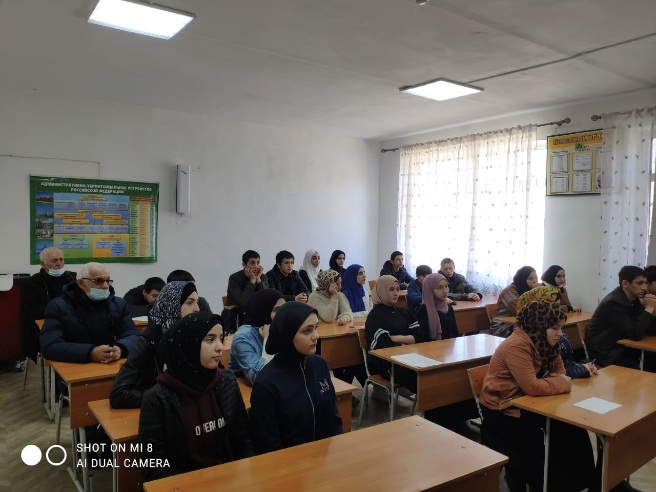 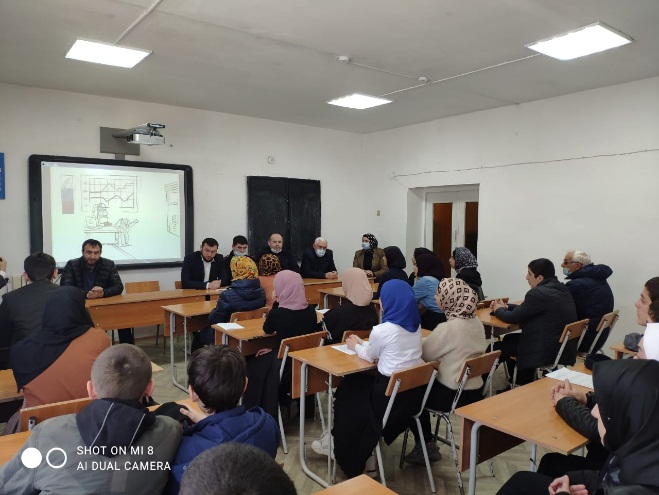 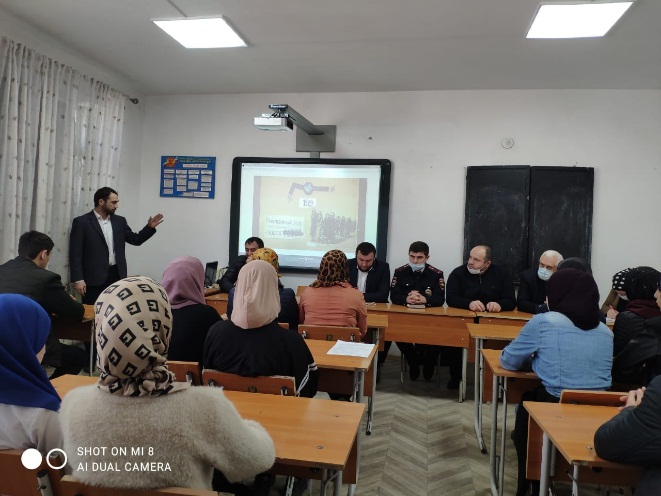 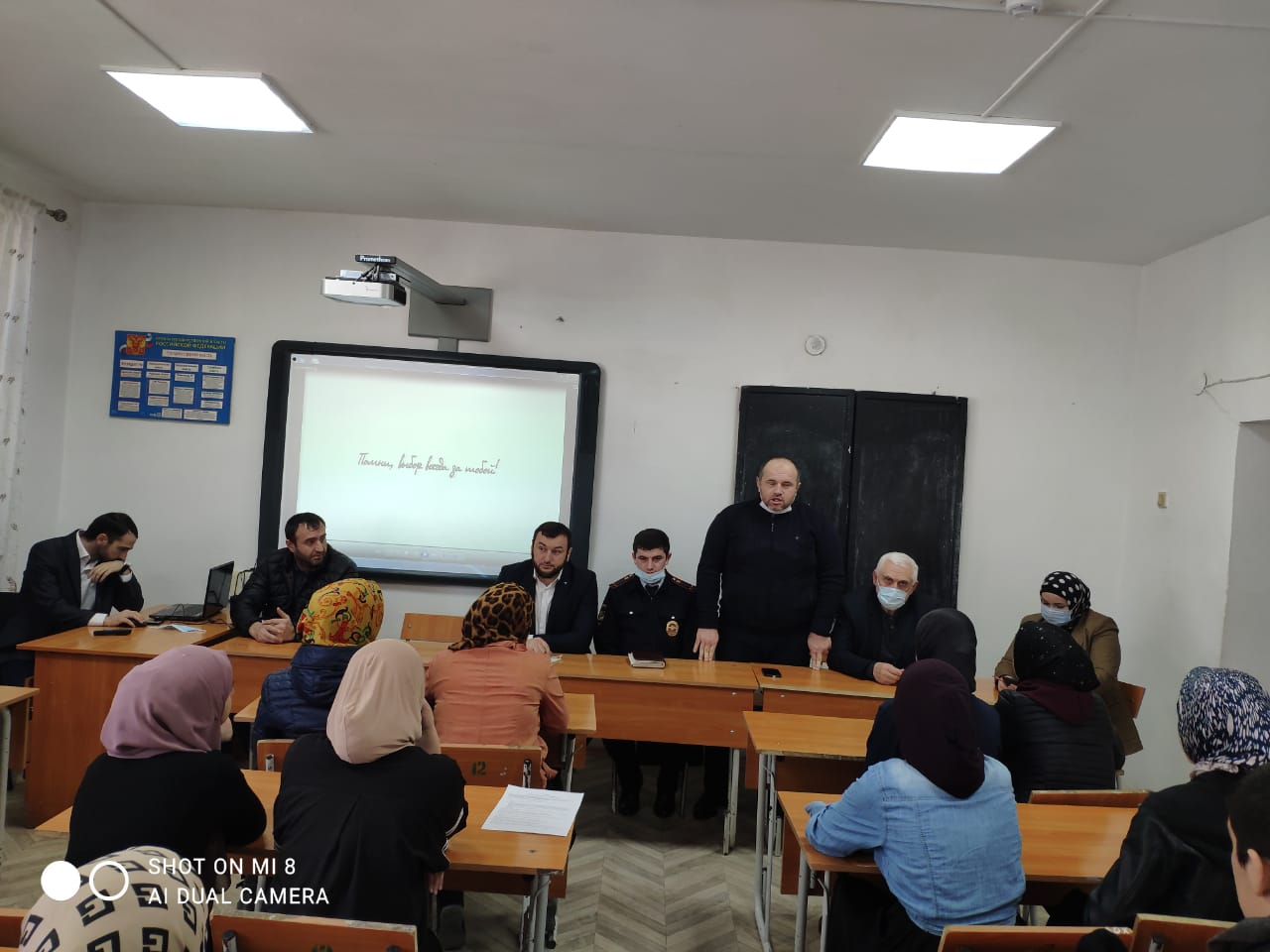 Зам. директора по ВР __________М.У. Устаров